IntroductionCOVID-19 (commonly known as Coronavirus) has presented a huge challenge nationally to the normal running of education and child care provision. On 20th May 2020 the Government updated their guidance ‘Coronavirus (COVID-19): safeguarding in schools, colleges and other providers’ which included an announcement that schools are expected to welcome back more students and this policy addendum was written to reflect the government guidance.Education and child care settings are still expected to remain open to those children who are identified as vulnerable and their needs cannot be catered for at home, or they need to attend the education/child care setting as it is a safe place, irrespective of what year group they are in.This appendix has been prepared to explain key changes and interim measures being taken within our setting to continue to meet our safeguarding requirements during these extraordinary times.Status of this documentThis is an appendix to the main body of our Safeguarding and Child Protection Policy and will be effective from June 2020 until the setting returns to business as usual, following the COVID-19 pandemic.It has been formally agreed and signed off by Kelly Frowen, Acorns ManagerQueries about the contents of this document should be directed to:Name: Kelly Frowen
Job Title: Early Years Manager
Email: Ruardeanacorns@eygloucestershire.co.uk
Telephone: 01594 808865 All staff and volunteers working in Nursery or those working remotely will be provided with a copy of this addendum via Email and be required to confirm to the DSL that they have read and understand this document.Designated Safeguarding Lead (DSL) arrangementsIt is vital that while our setting remains open a suitably trained DSL is available for consultation and advice. The optimal scenario for our setting and one we will strive to achieve is to have a trained DSL or deputy available on site. Due to staff self-isolating, social-distancing or being physically unavailable for other reasons, it is recognised this may not always be possible, and where this is the case there are two options we will implement, the first being the preferred and second a backup option:A trained DSL or deputy from the setting will be available to be contacted via phone or online video i.e. skype, if they are working off siteSharing trained DSLs or deputies with Ruardean Acorns until our own trained DSL can return to work or be available.Where a trained DSL or deputy is not on site, in addition to one of the above options, the setting will have a senior leader who will take responsibility for co-ordinating safeguarding on site. This person will update and manage access to child protection files, liaise with the offsite DSL (or deputy) and as required liaise with children’s social workers where they require access to children in need and/or to carry out statutory assessments at the setting.Our DSL, deputy DSL and others with designated roles are identified in the main body of our Safeguarding and Child Protection Policy. In the event one of the above scenarios is implemented and the DSL changes, this will be communicated to staff by Email and Telephone Call.Contacting the Local Authority Designated Officer (LADO)In the instance a referral to the LADO is necessary this will be actioned by the DSL or Manager within 1 working day of the allegation coming to light. Should they not be available then Early Years Deputy will make the referral.Contact methods for the LADO will remain the same with all LADO referrals being made via the online referral form. Consultation by phone may be necessary in which case this will be done via email or phone call to:If it is decided that a LADO Meeting is necessary, the setting will take part in this via Microsoft Teams which is the software being used by the LADO.Attendance of Vulnerable ChildrenThe attendance information for vulnerable children will be reported to the local authority on a daily basis. The method for doing this is through the daily returns to your relevant Liaison Officer.Vulnerable children may not be attending Nursery for other reasons including self-isolation, social-distancing or for another reason, these will be monitored by the setting and contact with the child and their family will be maintained via weekly phone calls. When phone calls are not answered and contact cannot be established with a family, the setting will take the following measures: Daily Log Attendance sheet will be completed and monitored.Children of concern who do not meet the ‘vulnerable’ definition will also have this procedure.The setting also has students about whom there are concerns, however they do not have a social worker or an Education, Health and Care (EHC) Plan so do not meet the criteria of a ‘vulnerable’ child. With these children the setting still feels that contact should be maintained to ensure safety and welfare can be monitored as best as practically possible.All other ChildrenThe setting continued to take their normal attendance register from 1st June 2020 in line with government requirements however the logistics of children attending school has to be carefully managed.For those students/learners who are not physically attending the setting we still have a duty to keep them safe, including online. The following measures have been implemented to ensure that contact with children is maintained and setting staff can maintain oversight of their welfare as best as practically possible.Daily emails and Phone calls.If staff have any concerns about children they will follow the standard reporting procedure outlined in the main body of our Safeguarding and Child Protection Policy.Staff TrainingWhen the setting is open it will be staffed appropriately and all staff will satisfy the training requirements of ‘Keeping children safe in education, September 2019’, in that they will have had copies of the following policies and had them explained to them how they operate in the setting:Safeguarding and Child Protection PolicyBehaviour PolicyStaff Code of ConductSafeguarding response to Children who go missing from educationRole of the DSL (including the identity of the DSL and any their deputy/deputies)In addition to the above all staff will have received appropriate safeguarding and child protection training. Further to this, all staff receive regular safeguarding updates, this is done in the following ways:Staff meetings (virtually at the moment)AppraisalStaff information board in staff room (updated termly and annually)Email bulletinsNewslettersAllegations against Adults working with ChildrenAny staff member who works in the setting will be aware of the process for sharing concerns about colleagues or other adults who works with children in regulated activity. In our setting they will report these concerns directly to the DSL or the Manager. as soon as practically possible, ideally face to face, however during challenging times that may not always be possible, and a telephone call is also acceptable, but an email or text message is not acceptable as this may not be picked up in a timely manner.It is made clear to staff in training, induction and in our Whistleblowing Policy that they should not consult or speak of the concern/allegation with other parties, without the expressed permission of the DSL or Manager so as not to damage the integrity of any potential investigation, nor tarnish the reputation of colleagues prior to any due process.Updated January 2022COVID-19 Safeguarding and Child Protection Policy for Ruardean Acorns Pre-School.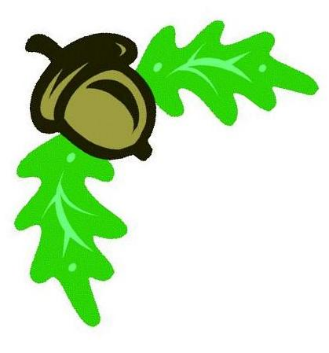 Nigel Hatten, LADO (Local Authority Designated Officer)nigel.hatten@gloucestershire.gov.uk01452 42 6994Nigel Hatten, LADO (Local Authority Designated Officer)nigel.hatten@gloucestershire.gov.uk01452 42 6994Tracy Brooks, Allegations Management Co-Ordinator tracy.brooks@gloucestershire.gov.ukJenny Kadodia, Allegations Management Co-Ordinator jenny.kadodia@gloucestershire.gov.uk01452 42 6320